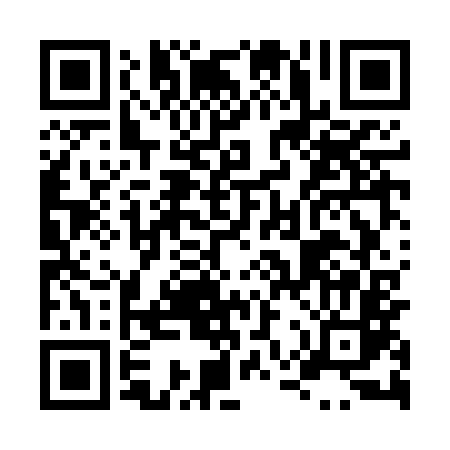 Prayer times for Gaj Gruszczanski, PolandMon 1 Apr 2024 - Tue 30 Apr 2024High Latitude Method: Angle Based RulePrayer Calculation Method: Muslim World LeagueAsar Calculation Method: HanafiPrayer times provided by https://www.salahtimes.comDateDayFajrSunriseDhuhrAsrMaghribIsha1Mon4:086:0412:325:007:028:512Tue4:056:0212:325:017:038:533Wed4:025:5912:325:027:058:554Thu3:595:5712:315:037:078:575Fri3:565:5512:315:047:089:006Sat3:545:5312:315:067:109:027Sun3:515:5112:315:077:119:048Mon3:485:4912:305:087:139:069Tue3:455:4612:305:097:159:0810Wed3:425:4412:305:107:169:1111Thu3:395:4212:305:117:189:1312Fri3:365:4012:295:127:209:1513Sat3:345:3812:295:137:219:1814Sun3:315:3612:295:147:239:2015Mon3:285:3412:295:167:249:2216Tue3:255:3112:285:177:269:2517Wed3:225:2912:285:187:289:2718Thu3:195:2712:285:197:299:3019Fri3:165:2512:285:207:319:3220Sat3:135:2312:275:217:339:3521Sun3:095:2112:275:227:349:3722Mon3:065:1912:275:237:369:4023Tue3:035:1712:275:247:379:4224Wed3:005:1512:275:257:399:4525Thu2:575:1312:275:267:419:4826Fri2:545:1112:265:277:429:5027Sat2:515:0912:265:287:449:5328Sun2:475:0812:265:297:459:5629Mon2:445:0612:265:307:479:5930Tue2:415:0412:265:317:4910:02